IštekliaiBaltijos jūroje nedideliais kiekiais išgaunama nafta, pakrantėje kasamas gintaras, išvystyta žvejyba. Baltijos jūroje gyvena apie 70 jūrų žuvų rūšių.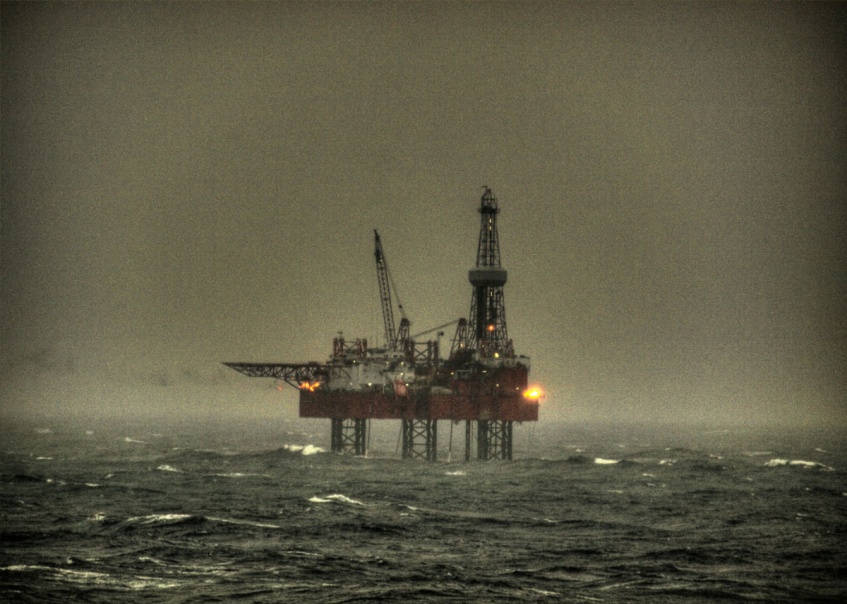 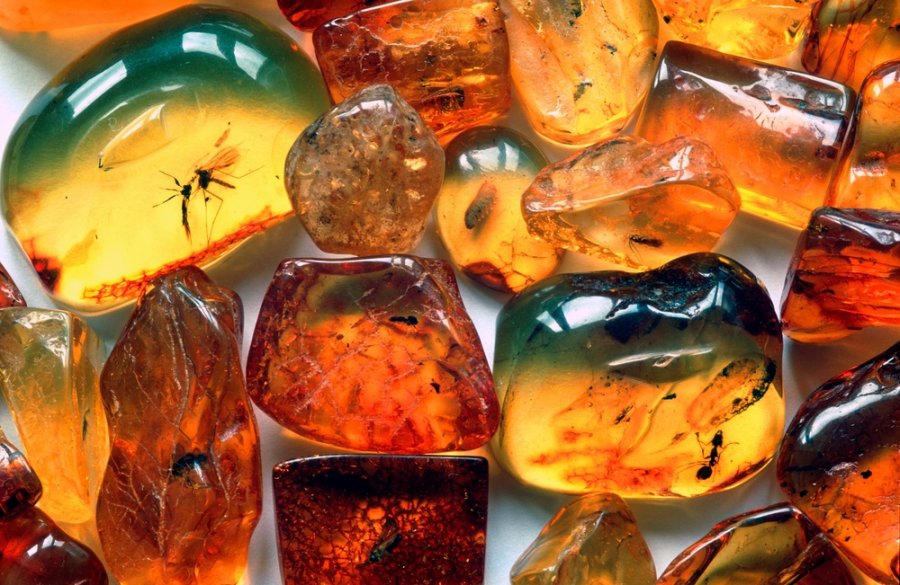 GyvūnaiBaltijos jūroje yra labai paplitę ruoniai. Jų yra trys rūšys: pilkieji, žieduotieji ir paprastieji. Dažniausiai gyvenamos ruonių vietos:Pilkųjų- prie Švedijos, Suomijos, Estijos ir RusijosŽieduotojų- Botnijos įlankoje, Rygos įlankoje, Suomijos įlankojePaprastųjų- sutinkami tik pietvakariniame regione.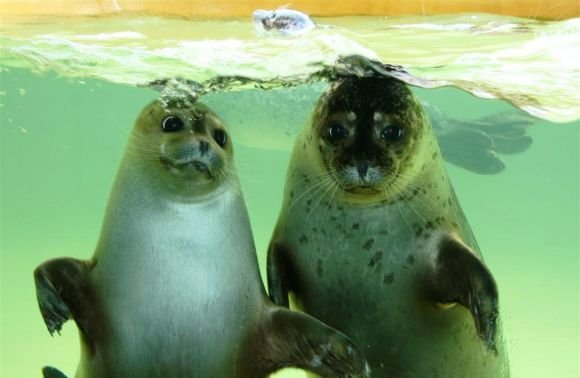 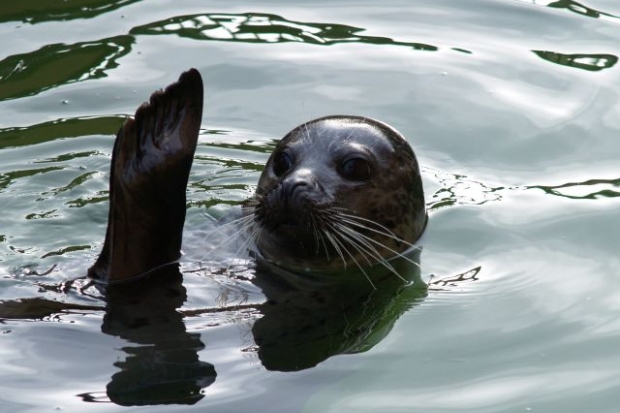 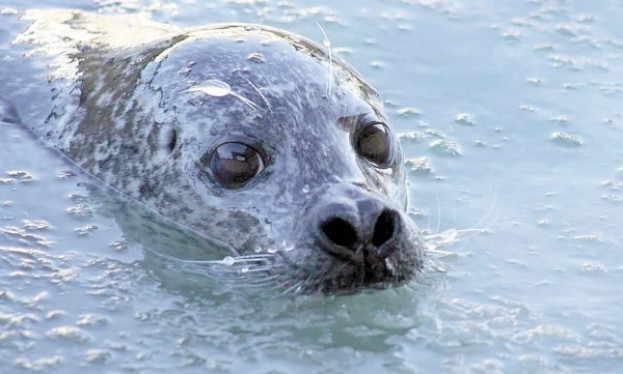 PramogosBaltijos jūroje taip pat gausu pramogų žmonėms. Vasarą visi eina į paplūdimius, ten deginasi, maudosi, plaukioja su vandens motociklais bei kateriais, važinėja keturračiais, sportuoja. O žiema dažniausiai žvejoja arba keliauja kruiziniais laivais.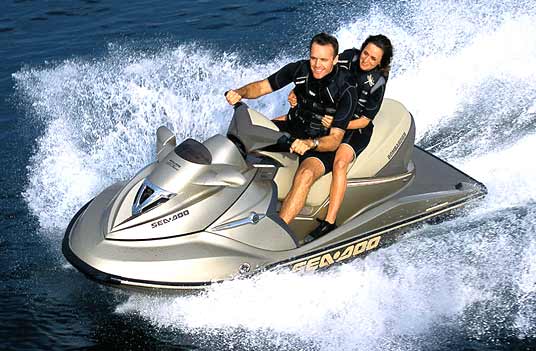 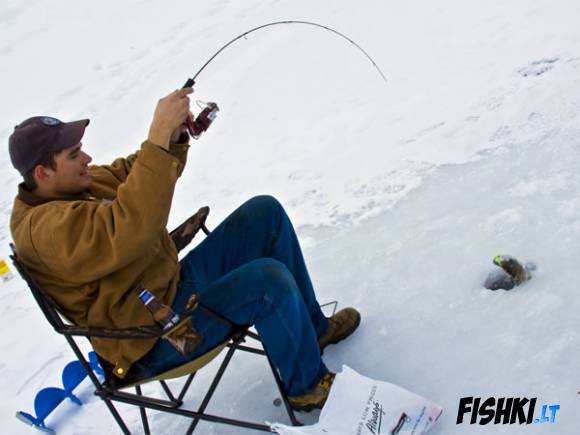 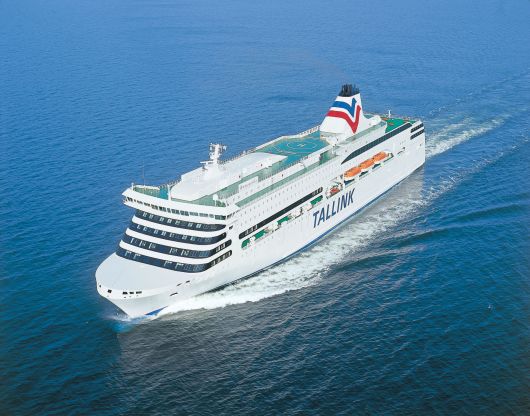 Baltijos jūra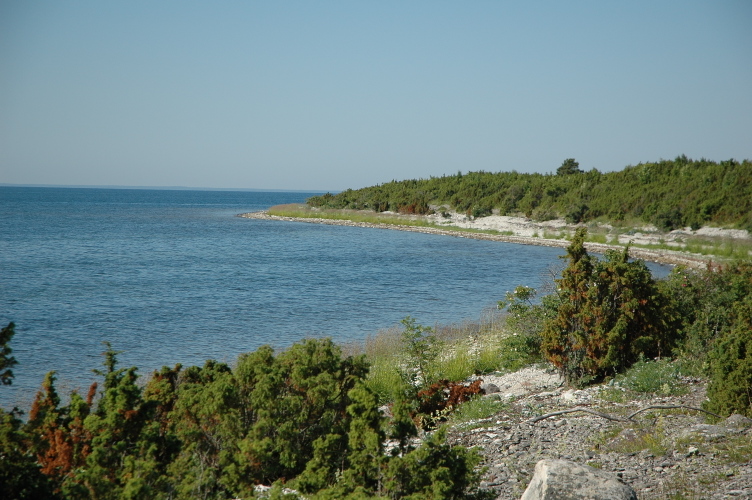 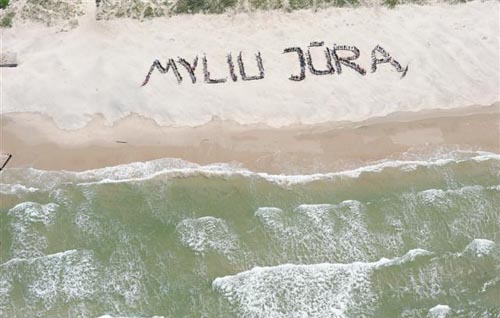 